УВЕДОМЛЕНИЕ О НАМЕРЕНИИ ОБУЧАТЬСЯ_в_ГАПОУ  «Торгово-технологический техникум» г. Орска__Оренбургской области____(наименование образовательной организации)от  «_____»  ______________2023 года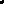 Мною, «___» _________2023 года в приемную комиссию подано заявление о приеме на обучение по специальности/профессии__________________________________________________________________________________________________________________________(код и наименование специальности/профессии)по очной/заочной/очно-заочной форме обучения на условиях получения образования: на места, финансируемые за счет средств бюджета Оренбургской области/на места по договорам об оказании платных образовательных услуг (нужное подчеркнуть) следующим способом:через	операторов	почтовой	связи	общего	пользования	на адресв электронной форме (документ на бумажном носителе, преобразованный в электронную форму путем сканирования или фотографирования с обеспечением машиночитаемого распознавания его реквизитов) посредством электронной почты техникумас электронной почтыВ связи с этим даю обязательства:в течение первого года обучения представить в техникума оригинал документа об образовании/документа об образовании и о квалификации (нужное подчеркнуть);2) пройти обязательные предварительные медицинские осмотры (обследования) при обучении по специальностям, входящим в перечень специальностей и направлений подготовки, при приеме на обучение по которым поступающие проходят обязательные предварительные медицинские осмотры (обследования), в порядке, установленном при заключении трудового договора или служебного контракта по соответствующей должности или специальности, утвержденном постановлением Правительства Российской Федерации от 14.08. 2013 № 697.Подтверждаю, что мною не подано /не будет подано уведомление о намерении обучаться в другие образовательные организации за счет средств бюджета Оренбургской области.(подпись поступающего)Подпись родителя (законного представителя) несовершеннолетнего лица______________________                                                                             (подпись)Директору Директору Директору Директору Директору   ГАПОУ  «Торгово-технологический техникум»   ГАПОУ  «Торгово-технологический техникум»   ГАПОУ  «Торгово-технологический техникум»   ГАПОУ  «Торгово-технологический техникум»   ГАПОУ  «Торгово-технологический техникум» г. Орска Оренбургской областиг. Орска Оренбургской областиг. Орска Оренбургской областиг. Орска Оренбургской областиг. Орска Оренбургской областиБлинкову А.А.Блинкову А.А.Блинкову А.А.Блинкову А.А.Блинкову А.А.Фамилия:Фамилия:Фамилия:________________________________________________________________________________________________________________________________________________Имя:Имя:Имя:________________________________________________________________________________________________________________________________________________Отчество:Отчество:Отчество:________________________________________________________________________________________________________________________________________________Дата рождения:Дата рождения:Дата рождения:____________________________________________________________________________________________________________________________________________Документ, удостоверяющий личность: ____________________Документ, удостоверяющий личность: ____________________Документ, удостоверяющий личность: ____________________Документ, удостоверяющий личность: ____________________Документ, удостоверяющий личность: ____________________Документ, удостоверяющий личность: ____________________Документ, удостоверяющий личность: ____________________Серия________________________________________________№___________________Выдан   кем ______________________________________________________________________________________________________________________________________________________________________________________________________________________________________________________________________________Выдан   кем ____________________________________________________________________________________________________________________________________________________________________________________________________________________________________________________________________________________________________________________________________________________________________________________________________________________________________________________________________________________________________________________________________________________________когда______________________________________________________________________________________________________________________________________________________________________________________________________________________________________________________________________________СНИЛС (при наличии)СНИЛС (при наличии)СНИЛС (при наличии)СНИЛС (при наличии)__________________________________________________________________________________________